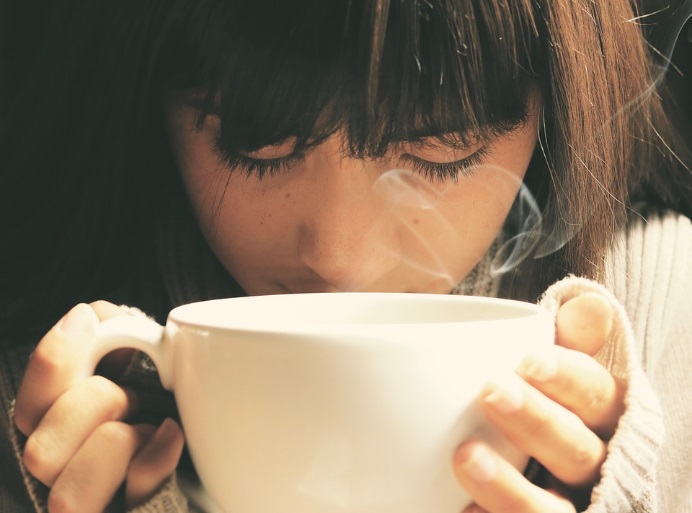 GedichtReflecteren met een gedicht, hoe pak je dat aan.Wanneer heb je aan de opdracht voldaan?Neem even de tijd en kies eerst het onderwerp of situatie.Maak een woordweb met een aantal takken, dit zorgt voor een topprestatie.Er zijn een paar dingen die er zeker in moeten staan dus onthou:Wat was de situatie en jouw taak/activiteiten, hoe handelde je en wat deed het met jou?En het leuke van een gedicht; jij beslist over de vormEr is geen standaard, er is geen norm.Dus denk jij die eindrijm, dat vind ik zo stom.Dan kies je de woorden die passen bij jouw verhaal en vergeet je de rijm.Je hebt tenslotte ook keuze in het presenteren.Op papier, voor de klas of opgenomen op een filmpje. We zullen het allemaal accepteren.